PASLANMAZ ÇELİKLERİN TIG KAYNAĞINDA ARGON-HİDROJEN GAZ KARIŞIMININ MİKROYAPI ÖZELLİKLERİNEETKİSİ2014LİSANS TEZİMEKATRONİK MÜHENDİSLİĞİOsman LEYLAPASLANMAZ ÇELİKLERİN TIG KAYNAĞINDA ARGON-HİDROJEN GAZ KARIŞIMININ BİRLEŞTİRMELERİN MEKANİK VE MİKROYAPI ÖZELLİKLERİNE ETKİSİOsman LEYLAKarabük ÜniversitesiTeknoloji FakültesiMekatronik Mühendisliği BölümüLisans TeziOlarak HazırlanmıştırKARABÜKOcak 2011Osman LEYLA tarafından hazırlanan “PASLANMAZ ÇELİKLERİN TIG KAYNAĞINDA ARGON-HİDROJEN GAZ KARIŞIMININ KAYNAKLI BİRLEŞTİRMENİN MEKANİK VE MİKROYAPI ÖZELLİKLERİNE ETKİSİ” başlıklı bu tezin Lisans Tezi olarak uygun olduğunu onaylarım.Doç. Dr. Raif BAYIR                                                                       ..…….………...Tez Danışmanı, Mekatronik Mühendisliği Bölümü Bu çalışma, jürimiz tarafından oy birliği ile Mekatronik Mühendisliği Bölümünde Lisans tezi olarak kabul edilmiştir. ..... /…../2014Ünvanı, Adı SOYADI (Kurumu)	  İmzası             Başkan : Doç. Dr. Raif BAYIR (KBÜ)                                         ……………….Üye      : Doç. Dr. Mustafa ANUTGAN (KBÜ)                              ……………….Üye      : Yrd. Doç. Dr. Mehmet ŞİMŞİR (KBÜ)                            ………………......./….../2014Doç. Dr. Raif BAYIR				                                             ……………….Mekatronik Mühendisliği Bölüm Başkanı 								   ……………….“Bu tezdeki tüm bilgilerin akademik kurallara ve etik ilkelere uygun olarak elde edildiğini ve sunulduğunu; ayrıca bu kuralların ve ilkelerin gerektirdiği şekilde, bu çalışmadan kaynaklanmayan bütün atıfları yaptığımı beyan ederim.”Osman LEYLAÖZETLisans TeziPASLANMAZ ÇELİKLERİN TIG KAYNAĞINDA ARGON-HİDROJEN GAZ KARIŞIMININ BİRLEŞTİRMELERİN MEKANİK VE MİKROYAPI ÖZELLİKLERİNE ETKİSİOsman LEYLAKarabük ÜniversitesiTeknoloji FakültesiMekatronik Mühendisliği BölümüTez Danışmanı: Doç. Dr. Raif BAYIRHaziran 2014, 33 sayfaBu çalışmada, AISI 304 (X5CrNi1810) türü östenitik paslanmaz çelik levhalar TIG kaynak yöntemi ile farklı koruyucu ortamlar kullanılarak birleştirilmiştir. Kaynak işlemleri saf argon, argon+%1,5 H2 ve argon+% 5 H2 olmak üzere üç farklı koruyucu gaz ortamında ve üç farklı kaynak akımında gerçekleştirilmiştir. Kaynak işlemleri aynı kaynak parametrelerinde hem alın alına hem de bindirme biçimde olmak üzere iki tür yapılmış ve tüm birleştirmelerde ilave metal olarak ER  tipi ilave tel kullanılmıştır. Anahtar Sözcükler : Paslanmaz çelik, TIG kaynağı, karışım gaz, yorulma, mikroyapı ve mekanik özellikler.Bilim Kodu	 :    701.3.019TEŞEKKÜRBu tez çalışmasının planlanmasında, araştırılmasında, yürütülmesinde ve oluşumunda ilgi ve desteğini esirgemeyen, engin bilgi ve tecrübelerinden yararlandığım, yönlendirme ve bilgilendirmeleriyle çalışmamı bilimsel temeller ışığında şekillendiren sayın hocam Doç. Dr. Nizamettin KAHRAMAN’a sonsuz teşekkürlerimi sunarım.Yorulma deneylerinin yapılmasında yardımlarını esirgemeyen, Gazi Üniversitesi Endüstriyel Sanatlar Fakültesi öğretim üyesi Yrd. Doç. Dr. Aydın ŞIK’a teşekkür ederim.Sevgili aileme manevi hiçbir yardımı esirgemeden yanımda oldukları için tüm kalbimle teşekkür ederim.İÇİNDEKİLERSayfaKABUL		iiÖZET	ivABSTRACT	viTEŞEKKÜR	viiiİÇİNDEKİLER	ixŞEKİLLER DİZİNİ	xiiÇİZELGELER DİZİNİ	xvSİMGELER VE KISALTMALAR DİZİNİ	xviBÖLÜM 1. 	1GİRİŞ	1BÖLÜM 2. 	4PASLANMAZ ÇELİKLER	4	2.1. PASLANMAZ ÇELİK TÜRLERİ	5		2.1.1. Ferritik Paslanmaz Çelikler	6		2.1.2. Martenzitik Paslanmaz Çelikler	9		2.1.3. Östenitik-Ferritik (Çift Fazlı ) Paslanmaz Çelikler	10		2.1.4. Çökelme Sertleşmesi Uygulanabilir Paslanmaz Çelikler	11		2.1.5. Östenitik Paslanmaz Çelikler	12			2.1.5.1. Östenitik Paslanmaz Çeliklerin Kaynak Kabiliyeti	15BÖLÜM 3. 	23TIG KAYNAĞI	23	3.1. TIG KAYNAĞI AKIM ÜRETEÇLERİ	25	3.2. TIG KAYNAK ELEKTROTLARI	28	3.3. KORUYUCU GAZLAR	30	3.4. TIG KAYNAK YÖNTEMİNİN UYGULAMA ALANLARI	33	SayfaBÖLÜM 5. 	52DENEYSEL ÇALIŞMALAR	52	5.1. 	ANA MALZEME VE İLAVE METAL	52	5.2. 	KORUYUCU GAZ	54	5.3.	KAYNAK MAKİNASI	55	5.4. 	NUMUNE HAZIRLAMA	55	5.5. 	SERTLİK TESTİ	56	5.6. 	ÇEKME TESTİ	57	5.7. 	EĞME TESTİ	59	5.8. 	ÇENTİK DARBE TESTİ	60	5.9. 		YORULMA TESTİ	61	5.10. MİKROYAPI ÇALIŞMALARI	64BÖLÜM 6. 	67DENEYSEL SONUÇLAR VE TARTIŞMA	67	6.1. SERTLİK TESTİ	67	6.2. ÇEKME DENEYİ	68	6.3. EĞME DENEYİ	73	6.4. ÇENTİK DARBE DENEYİ	74	6.5. YORULMA DENEYİ	75	6.6. MİKROYAPI ÇALIŞMALARI	85BÖLÜM 7. 	90SONUÇLAR	90KAYNAKLAR	93ÖZGEÇMİŞ	112ŞEKİLLER DİZİNİSayfaŞekil 2.1. 	Değişik paslanmaz çelik türleri için  nikel ve krom miktarları	7Şekil 2.2. 	Ferritik paslanmaz çeliğin mikroyapısı	9Şekil 2.3. 	Martenzitik paslanmaz çeliğin mikroyapısı	10Şekil 2.4. 	Östenitik-ferritik (Çift fazlı) paslanmaz çeliklerin mikro yapısı	11Şekil 2.5. 	Östenitik paslanmaz çeliğin mikro yapısı	14Şekil 2.6. 	Östenitik paslanmaz çeliklerin kullanım alanları ve özellikleri	14Şekil 2.7. 	18Cr/8 Ni ()'lu paslanmaz çeliğin tane sınırlarında oluşan	karbür çökelmesi	16Şekil 2.8. 	Krom karbür çökelmesi sonucu hassas bölgede oluşan korozyon	16Şekil 2.9. 	Paslanmaz çelik kaynak metalinde mikro yapının belirlenmesinde	kullanılan Schaeffler diyagramı	18Şekil 2.10. Katılaşma faz sınırlarını da içeren WRC-1992 diyagramı	19Şekil 2.11. 20 Cr/10 Ni’li ve %3 ferrit içeren paslanmaz çelik	20Şekil 2.12. 780 oC’da 100 saat ısıl işlem uygulanmış ve sigma fazı çizgileri 	oluşmaya başlamış östenitik paslanmaz çeliğin iç yapısı	21Şekil 2.13. 780 oC’da 500 saat ısıl işlem uygulanmış ve sigma fazı çizgileri	oluşmaya başlamış östenitik paslanmaz çeliğin iç yapısı	22Şekil 3.1.	TIG Kaynak yönteminin şematik gösterimi	23Şekil 3.2.	TIG kaynak donanım şeması	25Şekil 3.3.	TIG kaynağında arkta yük taşıyıcıların üç farklı hareketi	27Şekil 3.4.	TIG kaynak elektrodlarının taşlanması (Doğru akımda)	29Şekil 3.5.	Elektrod çapına göre elektrod uçları (Alternatif akımda)	30Şekil 4.1.	Yorulma çatlağının oluşumu	37Şekil 4.2.	Demir ve demir dışı malzemelere ait tipik Wöhler eğrileri	38Şekil 4.3.	Yorulma deneyi ile ilgili gerilme-zaman çevrimi	40Şekil 4.4.	Yorulma kırılmasına ait örnekler	48Şekil 4.5.	Çalışma koşullarında yorulma kırılmasına ait örnekler	48Şekil 4.6.	Kaynaklı birleştirmelerde yorulma kırılmasına ait örnekler.	49-ÇİZELGELER DİZİNİSayfaÇizelge 2.1. Paslanmaz çelik gruplarına ait fiziksel özellikler	8Çizelge 2.2. Yaygın olarak kullanılan östenitik paslanmaz çelik türleri	13Çizelge 3.1. Tungsten elektrodların kimyasal bileşimleri, renk kodlarıve bazı özellikleri	28Çizelge 3.2. Çeşitli metallerin TIG kaynağı için önerilen koruyucu gazlarve elektrodlar	32Çizelge 3.3. Argon ve helyum gazlarının TIG yönteminde davranışlarının karşılaştırılması	33Çizelge 5.1. Ana malzemenin kimyasal bileşimi	53Çizelge 5.2. İlave metalin kimyasal bileşimi ve mekanik özellikleri	54Çizelge 5.3. Birleştirme işleminde kullanılan kaynak parametreleri	55Çizelge 6.1. Numune grup ve özellikler	76SİMGELER VE KISALTMALAR DİZİNİSİMGELERCreş	: krom eşdeğerliliğiNieş	: nikel eşdeğerliliğiAg	: gümüşAl	: alüminyumAr	: argonAu	: altınCu	: bakırH2	: hidrojenHe	: helyumMo	: molibdenNi	: nikelerf(z)		: hata işlevi		: birim hacim ağırlığı(x)		: gama işlevi		: kutupsal açı		: normal gerilmec		: tek eksenli basınç dayanımıKISALTMALARAISI	: American Iron and Steel Institute (Amerika Demir ve Çelik Enstitüsü)ASTM	: American Society for Testing and MaterialsAWS	: American Welding SocietyDIN	: Deutch Industrie Normen (Alman Endüstri Normları)EN	: Avrupa NormuIIW-IIS	: Uluslararası Kaynak EnstitüsüITAB	: ısı tesiri altında kalan bölgeBÖLÜM 1GİRİŞPaslanmaz çelikler, esas olarak mükemmel korozyon dirençlerinden dolayı tercih edilmektedirler. Bileşimlerinde en az %12 krom bulunan çelikler “paslanmaz çelik” olarak adlandırılırlar. Tüm paslanmaz çeliklerin korozyon direnci, çok yoğun ve koruyucu bir krom oksit (ince pasif yüzey) tabakasının oluşmasına dayanır. Korozyona karşı korumayı sağlayan bu mekanizmanın anlamı şudur; çeliğin yüzeyindeki pasif tabaka kırıldığında çelik bölgesel olarak korozif saldırıya uğrar ve bu şekilde aktif hale gelen bölgede metalin korozyonu devam eder. Bu yüzden oyuklanma ve çatlak korozyonu, gerilmeli ve tane sınırı korozyonu gibi bölgesel korozyon tipleri genellikle genel korozyondan daha kritiktir. Bu nedenlerle çeliğe ilave edilen bazı alaşım elementleri, bölgesel saldırılara oldukça etkili karşı koyabilme özelliği kazandırmaktadır. Oyuklanma ve çatlak korozyonuna karşı direnç, katı çözeltiler şeklindeki Cr, Mo, Ni içerikleri ile arttırılır. Paslanmaz çelikler genellikle beş ana grupta toplanırlar: Bunlar; ferritik paslanmaz çelikler, martenzitik paslanmaz çelikler, çift fazlı (dublex) paslanmaz çelikler, çökeltme sertleşmesi uygulanabilen paslanmaz çelikler ve östenitik paslanmaz çeliklerdir.Çizelge 1.1.Paslanmaz çelik gruplarına ait fiziksel özellikler [7].BÖLÜM 2PASLANMAZ ÇELİKLERGünümüz endüstrisinin vazgeçilmez malzemeleri arasına giren paslanmaz çelikler esas itibari ile demir, karbon ve çoğu zamanda nikel içeren alaşımlar olup başlıca özelliklerini kroma borçludurlar. Demir alaşımlarının korozyon dayanımlarını arttırmak için geliştirilmiş bir türü olan paslanmaz çeliklerin, uygulama alanlarının her geçen gün artarak devam etmesinin temel nedeni korozif ortamlarda, mekanik özelliklerini yitirmeden gösterdikleri yüksek korozyon dirençleridir. Paslanmaz çeliğin paslanmazlık özelliğine sahip olabilmesi için en az % 12 Cr içermesi gerekir [1].2.1. PASLANMAZ ÇELİK TÜRLERİPaslanmaz çeliklerde kimyasal bileşim değiştirilerek farklı özelliklerde alaşımlar elde edilebilir. Krom miktarı yükseltilerek veya nikel ve molibden gibi alaşım elementleri katılarak korozyon dayanımı artırılabilir. Bunun dışında bakır, titanyum, alüminyum, silisyum, niyobyum ve selenyum gibi bazı elementlerle alaşımlama ile ilave olumlu etkiler sağlanabilir. Paslanmaz çeliklerde içyapıyı belirleyen en önemli alaşım elementleri, önem sırasına göre krom, nikel, molibden ve mangandır. Bunlardan öncelikle krom ve nikel içyapının ferritik veya östenitik olmasını belirler (Şekil 2.1.).2.1.1. Ferritik Paslanmaz ÇeliklerFerritik paslanmaz çelikler, içeriğindeki alaşım elementlerinin özellikle karbonun miktarına  bağlı olarak  % 16-30  Cr içerirler, manyetiktirler, soğuk veya sıcak olarakhaddelenebilirler [1].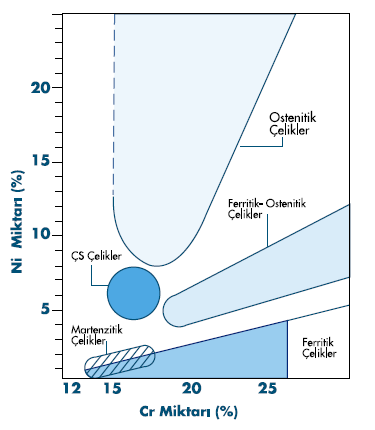 Şekil 2.1. Değişik paslanmaz çelik türleri için  nikel ve krom miktarları                (ÇS: Çökeltme sertleşmesi uygulanabilen) [5].Krom oranı % 20’den daha fazla olan ferritik paslanmaz çelikler 550 oC ve 850 oC arasındaki sıcaklıklarda uzun süre tavlandıklarında sigma (σ) fazı oluşur. Yüksek sıcaklıktaki uygulama sırasında ortaya çıkan bu durum, çeliğin sertliğini artırdığı için bazen yararlı olabilir, ancak gevrekleşmeye neden olduğu ve korozyon direncini azalttığı için genellikle istenmez [1].2.1.1.1. Östenitik Paslanmaz Çeliklerin Kaynak KabiliyetiPaslanmaz çeliklerin büyük bir bölümünün kaynak kabiliyeti yüksektir ve ark kaynağı, direnç kaynağı, elektron ve lazer ışın kaynakları, sürtünme kaynağı ve sert lehimleme gibi çeşitli kaynak yöntemleri ile kaynak edilebilirler [10].KAYNAKLAR Anil, K. S., “Dynamic strain ageing of various of steels”, Metallurgical Transactions A, 13 (A): 1793-1798 (1982).Goto, S., Levec, J. and Smith, J. M., “Mass transfer in packed ebds with twophase flow”, Ind. Eng. Chem. Process Des. Dev., 14 (2): 473-485 (1975).Goto, S., Levec, J. and Smith, J. M., “Mass transfer in packed ebds with twophase flow”, Heat Transmission 2nd ed. , Mc Graw Hill, New York, 278-292 (1942). Mc Adams, W. H., “Heat Transmission 2nd ed.”, Çeviri Editörü/Editörleri, Mc Graw Hill, New York, 278- 292 (1942). Tosun, A., “Yaşlandırılan çift fazlı çeliklerin mekanik davranışlarının incelenmesi”, Yüksek Lisans Tezi,  Zonguldak Karaelmas Üniversitesi Fen Bilimleri Enstitüsü, Zonguldak, 30-40 (2007). Toppare, L., “Elektrokimyasal yöntemle 4-bromstrien ile α-metilstirenin kopolimerleşmesi”, II. Ulusal Makromolekül Sempozyumu, İzmir, 85-96 (1985).Baran, I. and Kasparek, M., “Marine turtles of Turkey; Status survey 1988 and recommendations for conversation and management”, WWF Report, Heidelberg, 123-130 (1989). İnternet: Türkiye İstatistik Kurumu “2004 Belediye Atıksu İstatistikleri” http://www.tuik.gov.tr/PreHaberBultenleri.do?id=416 (2004). Mc Adams, W. H., “Heat Transmission 2nd ed.”, Mc Graw Hill, New York, 278- 292, 301-308, 615-621, 688-690 (1942).ÖZGEÇMİŞOsman LEYLA 1980 yılında Karabükte doğdu; ilk ve orta öğrenimini aynı şehirde tamamladı. Kiremithane Endüstri Meslek Lisesi Metal İşleri Bölümü’nden mezun oldu. 1990 yılında Gazi Üniversitesi Teknik Eğitim Fakültesi Metal Eğitimi Bölümü’nde öğrenime başlayıp 1994 yılında iyi derece ile mezun oldu. 1995 yılında Adana Metal İşleri Çıraklık Eğitim Merkezi’nde öğretmen olarak göreve başladı. 2002 yılında Ankara Ulus Endüstri Meslek Lisesi’nde bir süre çalıştıktan sonra UNICEF destekli “Haydi Kızlar Okula” projesinde, daha sonra MEGEP projesinde eş uzman olarak görev yaptı. 2006 yılında ZKÜ Fen Bilimleri Enstitüsü Metal Eğitimi Anabilim Dalı’nda başlamış olduğu yüksek lisans programını, Karabük Üniversitesi Fen Bilimleri Enstitüsü Metal Eğitimi Anabilim Dalı’nda tamamladı. 2007-2008 yıllarında Pamukkale Üniversitesi’nde çalıştı. 2009 yılında Karabük Üniversitesi’nde göreve başladı ve halen aynı yerde çalışmaya devam etmektedir.ADRES BİLGİLERİAdres		: Karabük Üniversitesi Sosyal Bilimler EnstitüsüBalıklarkayası Mevkii / KARABÜKTel			: (505) 457 7257E-posta		: gozutoke@hotmail.com.Fiziksel ÖzelliklerÖstenitik paslanmaz çeliklerFerritikpaslanmaz çeliklerMartenzitikpaslanmaz çeliklerÇökelme ile sertleşebilenpaslanmaz çeliklerElastisite Modülü (GPa)195200200200Yoğunluk (g/cm³)8,07,87,87,8Isıl Genleşme Katsayısı (µm/m°C)16,610,410,310,8Isıl iletkenlik (W/mk)15,725,124,222,3Özgül Isı(J/k °K)500460460460